Правила езды на велосипеде очень просты!Вспомним правила езды на велосипеде, ведь почти каждый из вас имеет велосипед.Как только вы сядете за руль велосипеда, вы становитесь водителем. И по своей ответственности  за соблюдение правил дорожного движения приравниваетесь к автомобилисту. Это большая ответственность, и поэтому возраст велосипедиста, выезжающего на проезжую часть, должен быть не менее 16 лет, а водителя мопеда – не менее 16 лет. Ребятам, не достигшим этого возраста, разрешено кататься только там, где нет автомобильного движения - на закрытых площадках, во дворах, на стадионе. Там же следует учиться кататься на велосипедах, тренируясь в вождении. Нельзя кататься по тротуарам и пешеходным дорожкам!Движение по проезжей части разрешается только в один ряд, не далее одного метра от края проезжей части дороги, за исключением случаев обгона или объезда препятствий, а также разрешенных случаев поворота налево или разворота. Повернуть налево или развернуться можно только на дорогах с одной полосой для движения в каждом направлении и при отсутствии трамвайных путей. Если движение многорядное, то для поворота налево или разворота необходимо сойти с велосипеда, перейти, ведя его  на другую сторону, соблюдая все правила перехода проезжей части, и возобновить движение.Если рядом с дорогой для автомобилей проложена ( или выделена на проезжей части) велосипедная дорожка, то следует двигаться только по ней (показать соответствующий дорожный знак).В местах, где велосипедная дорожка пересекает автомобильную дорогу, велосипедист должен пропустить приближающийся автомобиль.Во время движения следует строго выполнять правила велосипедистов, все свои маневры предупреждать сигналами, следить за сигналами светофоров и действиями водителей!Велосипедисту можно ехать вместе с машинами по дороге, обязательно придерживаясь правой стороны, чтобы не мешать остальному транспорту. Так как у велосипеда нет указателей поворота, то о предстоящих маневрах велосипедист должен предупреждать жестами. Например, поворачивая направо, необходимо поднять правую руку и указать направление движения. Во время поворота налево необходимое направление обозначается левой рукой. При этом надо быть очень внимательным и убедиться, что автомобилисты тебя поняли и уступают дорогу.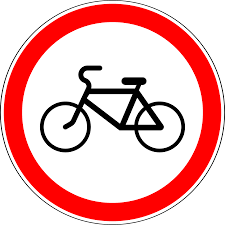 (Проезд на велосипеде запрещен)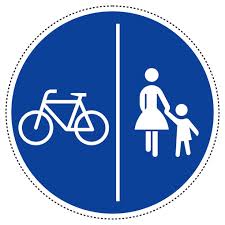 Дорожка для пешеходов и велосипедистовВелосипедная дорожка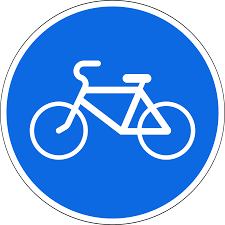 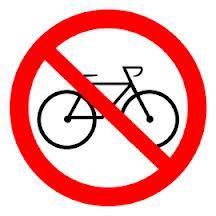 Вход с велосипедами запрещён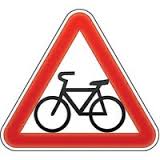 Пересечение с велосипедной дорожкой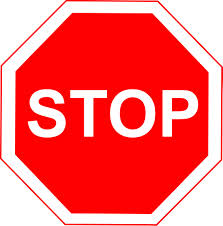 Движение без остановки запрещено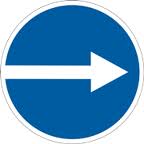 Движение направо